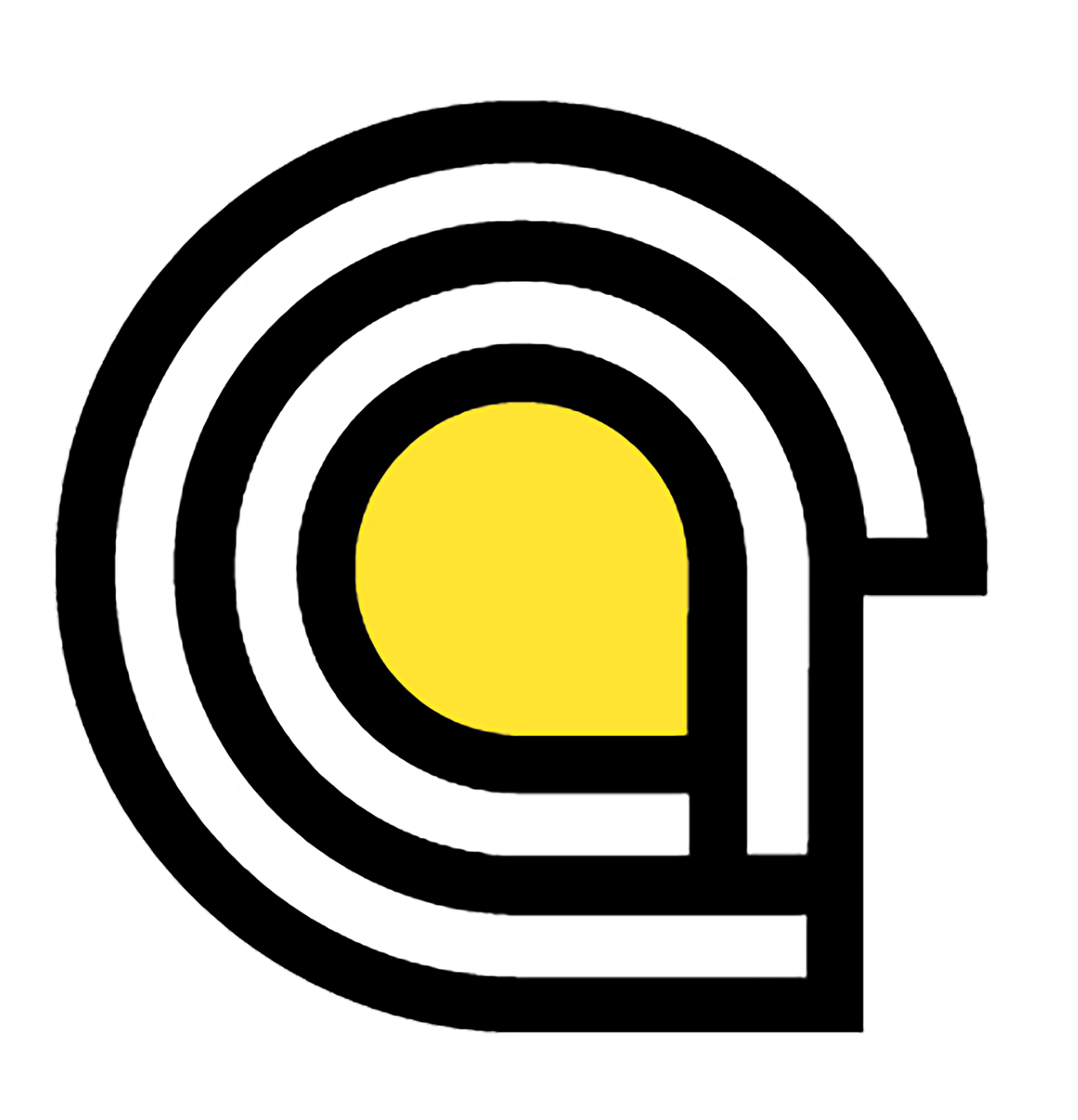 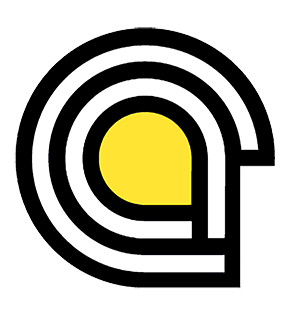 PROTOCOLO COVID19 TORNEO TENIS PLAYA FIN DE VERANOCASTELLONARENA -- 5 SEPTIEMBRE DE 2020En CastellónArena estamos comprometidos con la lucha contra el coronavirus. Así como en la competición apelamos a la deportividad, ahora apelamos a la responsabilidad y en el compromiso personal de cada uno en acatar unas normas que simplemente pretenden protegernos a nosotros y a las personas de nuestro entorno.
No nos gusta ser “policías” de nadie, pero tampoco dudaremos en expulsar de la competición a cualquier participante si observamos una conducta que pueda poner en peligro la salud del resto. Hemos establecido un protocolo, marcado por las directrices que nos indican la RFET y la FTCV, así como las autoridades locales.PREVIO AL TORNEODesinfectamos todo el material que se va a utilizar el día del evento.

Solamente las personas autorizadas por CastellónArena pueden estar en contacto con ese material.

Solamente montan las personas autorizadas por CastellónArena.

No pueden jugar las personas que hayan estado en contacto con persona infectada en los últimos 14 días, tengan síntomas Covid19 o pertenezcan a grupos de riesgo.
DURANTE EL TORNEO

Todos los participantes tendrán que someterse al control de temperatura, no pudiendo participar si la misma supera los 37.2ºC

Hay que situarse con una distancia mínima de 2m en la playa respecto a los demás participantes, excepto aquellos con los que se conviva. Si no se respeta esa distancia será obligatorio el uso de mascarilla. 

Hay que dejar una distancia de al menos 2m entre las mochilas/bolsas deportivas.

No se comparte la raqueta salvo con gente que se convive.

Cada participante ha de traer su propio gel, agua y material deportivo. La organización entregará una botella de agua y pieza de fruta en el welcome pack, personalizada con el nombre de cada participante y no se podrá compartir, salvo con personas con las que se conviva.

Hay que evitar tocarse la cara con las manos mientras se juega. Usar un pañuelo desechable al toser / estornudar.

No se escupe en la arena.

En todo momento se respetarán las indicaciones de la organización.

Durante el juego hay que cambiar de lado en el sentido de las agujas del reloj.

Saluda a los compañeros con un “choque” de palas.

En todo lo no protocolizado recuerda que priorizamos proteger tu salud y la de los demás.

Habrá gel desinfectante en la carpa de organización para usarlo previamente a cada partido y siempre antes de recibir las 3 pelotas por pista.

Las pelotas deben ser devueltas después de cada partido a la carpa de organización para que puedan ser desinfectadas.
DESPUES DEL TORNEOSolamente desmontan las personas autorizadas por CastellónArenaLos que se queden a la cena deberán respetar las distancias de seguridad y usar mascarilla cuando sea inferior a 2m (salvo en el momento de comer/beber).RESPONSABLE DE CASTELLONARENA
Ignacio Sancho
Presidente del Club de Tenis Arena Costa de Azahar www.castellonarena.com
nacho.sancho@castellonarena.com